районный научно-практический семинардля ПЕДАГОГОВ-психологов ОБЩЕобразовательных организаций  КРАСНОСЕЛЬСКОГО РАЙОНА сАНКТ-ПЕТЕРБУРГА«Эмоциональное развитие детей. Теория и практика психолого-педагогического сопровождения»28.09.18                                                             10.30                                                   ЦПМССЭлектронные ресурсы в помощь педагогу-психологу ОУ Красносельского района: Используемые понятияСуществует треугольник отношений - так называемый Треугольник Карпмана-Берна, состоящий из трёх вершин: Спасатель, Агрессор, Жертва.Этот треугольник ещё называют магическим, так как стоит в него попасть, так его роли начинают диктовать участникам выборы, реакции, чувства, восприятие, последовательность действий и так далее.Агрессор – он знает, как все сделать лучше, если видит несправедливость, недобросовестность и прочие человеческие грехи, тут же бросается на амбразуру, стараясь искоренить зло. Желает наказать всех и вся, не прощает ошибок, известен своей принципиальностью, прямотой (читай грубостью) и обличающими речами.Жертва – настоящая королева драмы. Эмоциональная, тонкой душевной организацией, которой так сложно справится с трудностями этого жестокого и несправедливого мира. Всегда в душевных терзаниях, проблемах и в поиске своего героя, который вырвет ее (это может быть и мужчина) из лап черной реальности.Спасатель — в белых одеждах/доспехах/костюме супергероя он всегда спешит на помощь, готов подставить плечо, грудь и отдать последнюю рубашку для друга. Он с жалостью и снисхождением смотрит на всех страдальцев и осознает свою тяжелую миссию по спасению обиженных и обделенных. Естественно, не без последующей славы, похвалы и восхищения.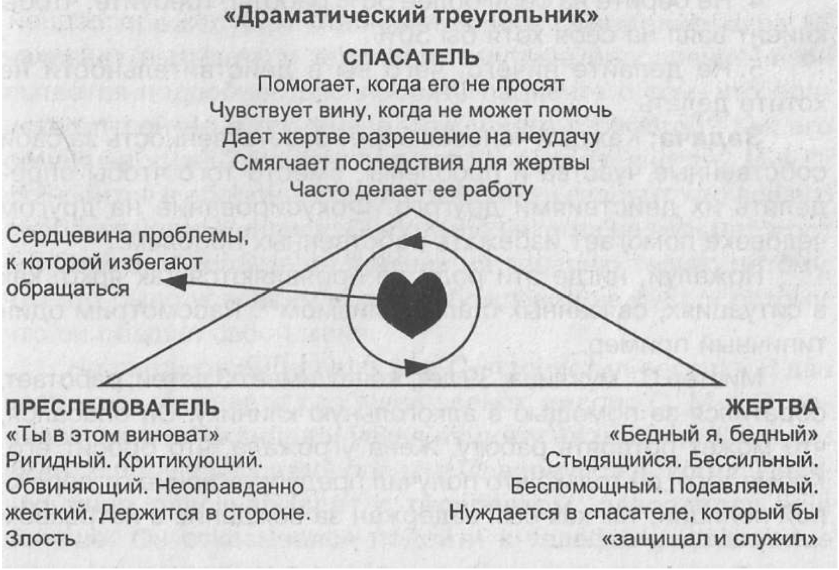 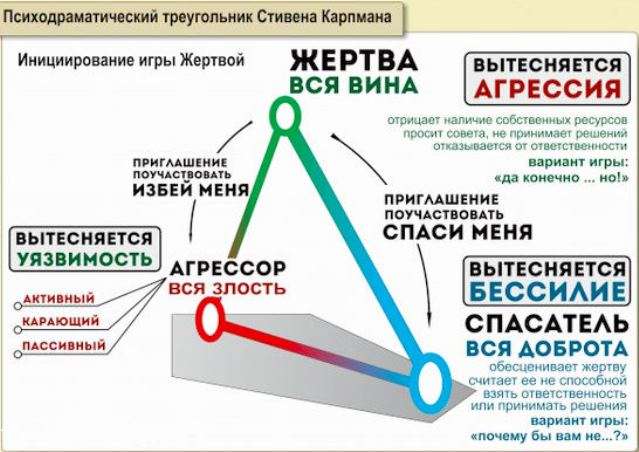 Нормативно-правовая база психолого-педагогической деятельностиМеждународные документы:Конвенция о правах ребенка, принятая Генеральной Ассамблеей ООН 20 ноября 1989 г.;Декларация и план действий «Мир, пригодный для жизни детей», принятые резолюцией специальной сессии Генеральной Ассамблеи ООН 10 мая 2002 г.;Всемирная декларация об образовании для всех и рамки действий для удовлетворения базовых образовательных потребностей, принятые Всемирной конференцией по образованию для всех (Джомтьен, Таиланд, март 1990 года);«Образование для всех: выполнение наших общих обязательств». Материалы Всемирного форума по образованию (Дакар, Сенегал, 26–28 апреля 2000 г.)Нормативные документы Российской Федерации и Санкт-Петербурга:Федеральный закон от 29.12.2012 № 273-ФЗ «Об образовании в Российской Федерации»; Федеральная целевая программа развития образования на 2016-2020 годы, утвержденная Постановлением Правительства Российской Федерации от 23.05.2015 г.  № 497; Указ Президента Российской Федерации от 01.06.2012 № 761 «Национальная стратегия действий в интересах детей» на 2012-2017 годы;Концепция развития дополнительного образования детей в Российской Федерации, утвержденная распоряжением Правительства Российской Федерации от 04.09.2014 г. № 1726р;Стратегии развития воспитания в Российской Федерации на период до 2025 года, утвержденные Распоряжением Правительства РФ от 29 мая 2015 года № 996-р;Программа развития воспитательной компоненты в общеобразовательных учреждениях. Приложение к письму Министерства образования и науки от 13 мая 2013 года № ИР-352/09;План мероприятий («дорожная карта») «Изменения в отраслях социальной сферы, направленные на повышение эффективности в сфере образования и науки в Санкт-Петербурге на период 2013 - 2018 годов», утвержденный Постановлением Правительства Санкт-Петербурга от 23.04.2013 №32-рп (в редакции Постановлений Правительства Санкт-Петербурга от 16.05.2014 №378 и 04.06.2014 №453);Государственная программа Санкт-Петербурга "Развитие образования" на 2015-2020 гг. в редакции Постановления Правительства Санкт-Петербурга от 24.03.2015 №296;Федеральный закон №120 «Об основах системы профилактики безнадзорности и правонарушений несовершеннолетних» (с изменениями на 2 апреля 2014 года);Распоряжение Комитета по вопросам законности, правопорядка и безопасности от 18 января 2016 г. № 2-р «Об утверждении порядка межведомственного взаимодействия органов и учреждений системы профилактики безнадзорности и правонарушений несовершеннолетних Санкт-Петербурга при организации индивидуальной профилактической работы с несовершеннолетними и семьями, находящимися в социально опасном положении»;Федеральный государственный образовательный стандарт дошкольного образования (Приказ Министерства образования и науки РФ от 17 октября 2013 г. №1155);Федеральный государственный образовательный стандарт начального общего образования (Приказ Министерства образования и науки РФ от 6 октября 2009 г. №373); Федеральный государственный образовательный стандарт основного общего образования (Приказ Министерства образования и науки РФ от 17 декабря 2010 года № 1897);Федеральный государственный образовательный стандарт среднего (полного) образования (Приказ Министерства образования и науки РФ от 17 мая 2012 года № 413);Профессиональный стандарт педагога-психолога, утвержденный Приказом Министерства труда и социальной защиты РФ от 24.07.2015 №514н;Концепция развития психологической службы в системе образования на период 2018-2025 гг. от 19.12.2017 г.;Инструктивно-методическое письмо «Об организации деятельности по оказанию психолого-педагогической помощи обучающимся образовательных организаций Санкт-Петербурга».Министерство образования и науки РФhttp://минобрнауки.рфРоссийское образование. Федеральный образовательный порталhttp://www.edu.ruКомитет по образованию Санкт-Петербурга http://k-obr.spb.ru/Уполномоченный при президенте РФ по правам ребенка http://www.rfdeti.ru/Уполномоченный по правам ребенка в СПбhttp://www.spbdeti.org/СПб АППОhttp://www.spbappo.ru/Городской информационно-методический центр «Семья»http://www.homekid.ru/Медиация в образовании http://www.mediationinedu.ru/Фонд поддержки детей в трудной жизненной ситуации http://fond-detyam.ru/Центр тестирования и развития «Гуманитарные технологии» в Санкт-Петербургеhttp://www.proforientator.ru/psychologДетский кризисный центр http://deticenter.org/Государственное бюджетное учреждение «Городской центр социальных программ и профилактики асоциальных явлений среди молодежи «КОНТАКТ»http://profcenter.spb.ru/КЦСОН Красносельского района http://kcson.ucoz.org/Информационно-консультационный Центр «Психометрика» http://psycho-mir.ruПсихологическая газета. Профессиональное интернет-изданиеhttps://psy.su/ИМАТОНhttps://www.imaton.ru/